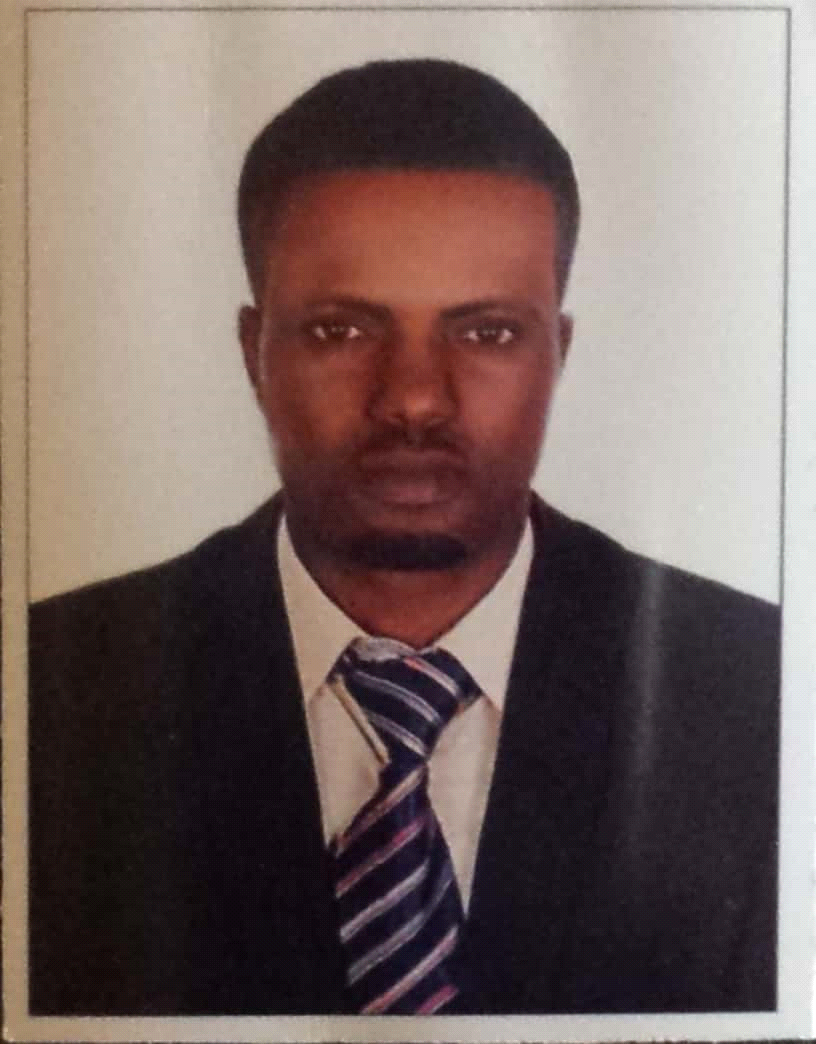      Curriculum vitae MICHAELC/o-Tell: +971503718643Email: Michael.379239@2freemail.com PERSONAL DATA: Date of Birth:		26th Octomber, 1984Marital Status:		SingleSex:				MaleNationality:			NigerianReligion: 			Christian APPLICATION FOR A SECURITY GUARD POSTOBJECTIVE:To work in an established and reputable company that recognizes loyalty, hard work and gives opportunity for personal development. EDUCATIONAL INSTITUTIONS ATTENDED WITH DATES:                        *  SIRA ( Security Guard Training Course. Dubai )   PASSED                  2017*            SAFER ( Basic Fire Safety Training Course. Dubai)     PASSED                   2017*  Quality, Health, Safety & Enforcement Internationa      PASSED                  2017                                                ( Fire Warden Training Course. Dubai                                                                   * SAFER ( Basic Life Support Training/ Security Guards ) PASSED             2017* OLOFIN (ANGLICAN) GRAMMAR SCHOOL, IDANRE	               1999-2005	(West African Examination Council)                                                                            * Olubusola International Nursery School                                 1990–1998(First School Leaving Certificate)WORKING EXPERIENCE WITH DATES:Godwill Security Company						2010–2012Gbagi, Alakia, Oyo StatePost Held: SecurityPower Security Company 						  2013-2014           Ikorodu, Lagos State	Post Held: SecurityEasy Life Security Company						 2014-2015Sango Otta, LagosPost Held: SecurityHOBBIES:  Reading and Travelling